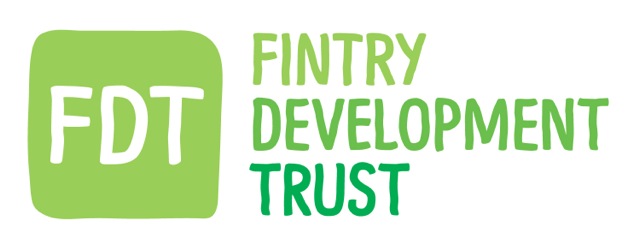 DATE :                                 LOCATION:                                   TIME:Information to be separately minuted:Objections to be recorded:Date of Next MeetingDIRECTORS & STAFFPresentApologiesDavid Howell (Chair)yGordon Cowtan (Treasurer)yHolly O'DonnellyHugh EdmondsyIain FrazeryStuart HigginsyGordon MurrayyJamie Pearson (FCC Chair)yMatthew Black ( Sen. Energy Advisor)yKayt Howell (Manager)yOther Guest.Agenda Item No.Summary DiscussionDecisionAction.Previous minutes reviewed and approved.New Bank of Scotland account issues being addressed.New accountant appointedContact both.GC & 2.KH1.SMART FintryGC & MB reported on recent launch of tariff and the general project process. 72 sign ups and 30 plus pending.Estimated fuel savings of £32.5KTo keep Board up to speed.To undertake LED distribution to first 100.GC & MB2. Financial pressures and Turbine incomeGC outlined the turbine performance figures and the contributory factors to the poor figures.GC also discussed the various loans and options for Balgair funds and the 2nd part of the SMART Fintry project to utilise GSHP district heating and how that might best be funded.GC will keep the board informed of any financial negotiations and developments in all of these areas.Caution on budget spends for the next few years advised.The Board will be required to make decisions as we progress in any financial changes.GC.3. Woodland Proposals – update.The Board discussed the information previously prepared by SH.The Board felt that to fully understand and take informed decisions, it would be best to wait until SH could be present.Board. SH.4. FE grantsKH discussed the number of FE grants being applied for in the 2nd year and the Board assisted in clarification of some criteria aspects.The grant will continue in its current format but will be reviewed each year.KH5. Members correspondenceKH discussed emails from membership.Board advised on responses.KH AOB1. ChipperHOD suggested a community chipper as an addition to the log splitter for village use.Worth pursuing idea and talking further to SH and Log Splitter group.MB Board.